 Внести изменения  в постановление администрации сельского поселения «Койдин» от 24 августа 2016 года № 05/08 «Об утверждении административного регламента предоставления муниципальной услуги «Прием заявлений, документов, а также постановка граждан на учет в качестве нуждающихся в жилых помещениях» согласно приложению к настоящему постановлению.Контроль за исполнением настоящего постановления оставляю за собой. Настоящее постановление вступает в силу с даты его официального обнародования.Глава сельского поселения «Койдин»-                                Л.В. Черничкин                                                                                                                                                           Приложение К постановлению администрациисельского поселения «Койдин» от 30 марта 2020г. № 09/03Изменения,вносимые в приложение к постановлению администрации сельского поселения «Койдин» от  24 августа 2016 года № 05/08 «Об утверждении административного регламента предоставления муниципальной услуги «Прием заявлений, документов, а также постановка граждан на учет в качестве нуждающихся в жилых помещениях»1.Пункт 2.11 изложить в следующей редакции«Основанием для приостановления предоставления муниципальной услуги является предоставление заявителем неполного пакета документов предусмотренных пунктом 2.7 настоящего административного регламента.«Койдìн» сиктовмōдчōминсаадминистрация«Койдìн» сиктовмōдчōминсаадминистрация«Койдìн» сиктовмōдчōминсаадминистрация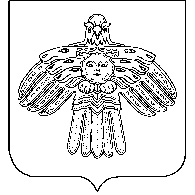 Администрациясельского поселения «Койдин»Администрациясельского поселения «Койдин»          ШУÖМПОСТАНОВЛЕНИЕ30 марта2020г.№ № 09/03Республика Коми, пст. КойдинО внесении изменений в постановление администрации сельского поселения «Койдин» от  24.08.2016г.№ 05/08 «Об утверждении административного регламента предоставления муниципальной услуги «Прием заявлений, документов а также постановка граждан на учет в качестве нуждающихся в жилых помещениях»Руководствуясь Федеральным законом от 06 октября 2003 №131-ФЗ «ОБ общих принципах организации местного самоуправления в Российской Федерации», Федеральным законом от 27 июля 2010г. №210-ФЗ «Об организации предоставления государственных и муниципальных услуг»,  решением Правительственной комиссии по проведению административной реформы от 08 ноября 2016г. №143,Администрация сельского поселения «Койдин» постановляет: